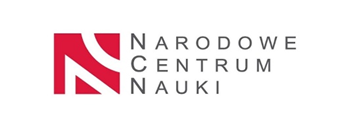 
UNIWERSYTET KAZIMIERZA WIELKIEGO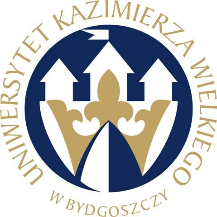 W BYDGOSZCZYul. Chodkiewicza 30, 85 – 064 Bydgoszcz, tel. 052 341 91 00 fax. 052 360 82 06NIP 5542647568 REGON 340057695www.ukw.edu.plUKW/DZP-282-ZO-B-65/2023Bydgoszcz, dn. 08.12.2023 r.SPROSTOWANIE OGŁOSZENIA O WYBORZE NAJKRZYSTNIEJSZEJ OFERTY DLA CZĘŚCI 9  		 Uniwersytet Kazimierza Wielkiego w Bydgoszczy z siedzibą przy ul. Chodkiewicza 30, 85-064 Bydgoszcz informuje, iż w wyniku przeprowadzonego postępowania w trybie Zapytania Ofertowego wyłącznie na badania naukowe  Nr UKW/DZP-282-ZO-B-65/2023 pn. „Sukcesywne dostawy odczynników , materiałów zużywalnych , sprzętu pomiarowego na potrzeby UKW”, została wybrana następująca oferta:  Część 9Chemat Adam Taszner , Siedziba: Aleja Rzeczypospolitej 8, 80-360 Gdańsk Zamawiający anuluje decyzję odrzucenia oferty firmy Chemat, która w poz. 1 oferuje odczynnik 2,3-Dihydrothieno(3,4-b)(1,4)dioxine, natomiast w przedmiocie zamówienia był 3,4-Ethylenedioxythiophene (EDOT).Odczynniki odpowiadają opisowi przedmiotu zamówienia.Wybrano ofertę :Chemat Adam Taszner , Siedziba: Aleja Rzeczypospolitej 8, 80-360 Gdańsk Cena oferty: 482,16 zł brutto Ilość punktów wg kryteriów: 	- cena – waga 100 % –  100 pkt Uzasadnienie wyboru:   Oferta złożona przez w/w Wykonawcę uzyskała najwyższą liczbę punktów, tj. 100,00 pkt i została uznana za ofertę najkorzystniejszą na podstawie kryterium oceny ofert określonego w treści zapytania ofertowego ( „Cena” – waga 100,00%)    Kanclerz UKW                                                                                                 mgr Renata Malak